Exploring Financial Identity through Mathematics and Statistics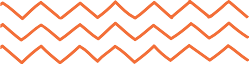 Relationships to moneyWhat is your money personality?About this resourceThis resource supports learners to understand their money personality and how this relates to ‘needs and wants’. View the Level 4 and 5 achievement objectives related to this learning experience here. 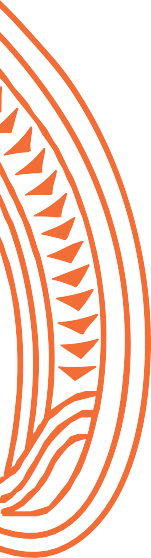 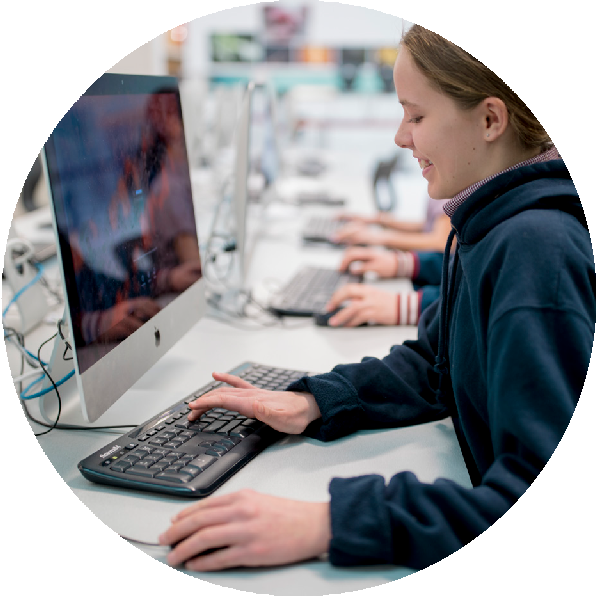 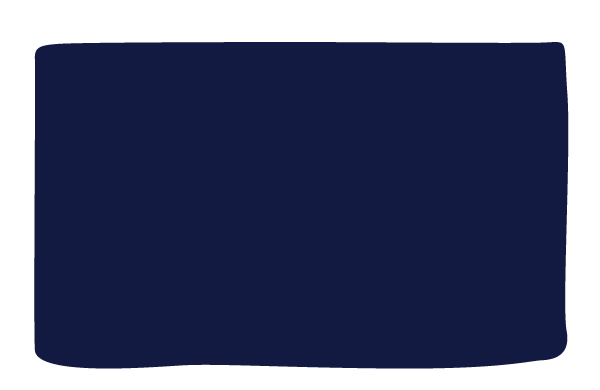 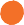 SOLO taxonomyThe learning experiences in this resource are aligned to SOLO Taxonomy to ensure cohesiveness, constructive alignment and cognitive stretch for all learners. This gives                    you choices throughout the learning process.Sorted themes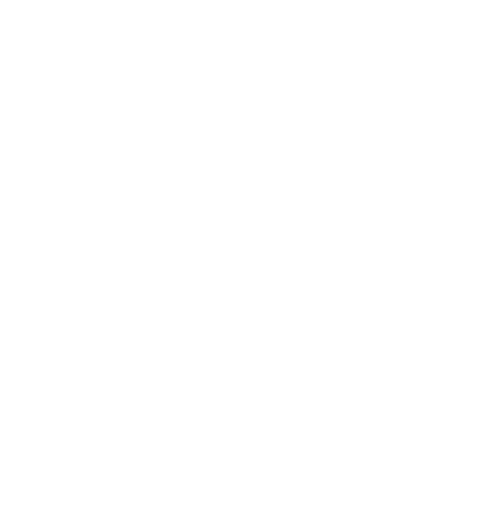 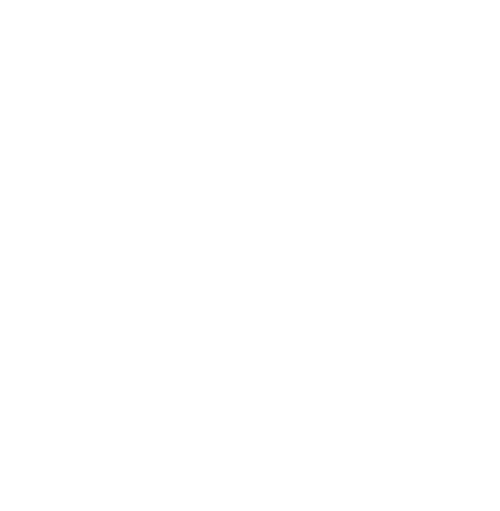 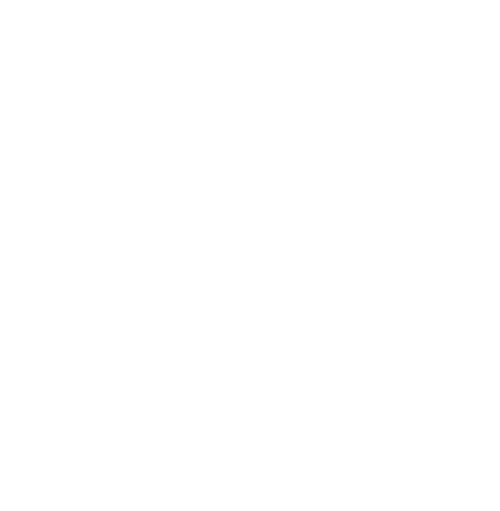 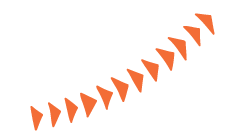    Learning experiences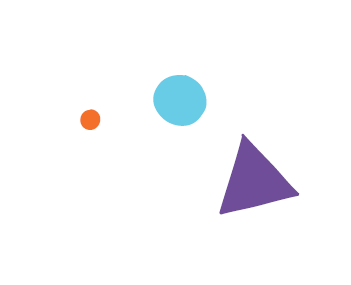             Need it/Know it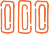           Think It/Link it 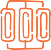           Extend it/Defend it 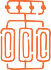 Make connections to what you aready know. This is the starting point for new learning.Link your ideas and make connections to build new knowledge and understandings. Learn about the perspective and insights of others.Extend your learning by applying it to new contexts. Find evidence, validate sources, summarise your thinking and present your findings to clarify.    Need it/Know it      Think it/Link it      Extend it/Defend it Define financial identity. What are your values, attitudes, behaviours, and skills regarding money?  Describe your money personality. How do you react to sales and advertising? Do you have any strategies you use before you buy something? Are you an impulse buyer? Take the Sorted Money Personality test.Define needs and wants.Analyse the strengths and weaknesses of your money personality. What areas do you need to improve on and what areas are you managing well?Compare and contrast the differences between needs and wants. Read Needs and wants – Shopping decisions and discuss whether each item is a need or a want.Complete the spending diary. Enter your last 10 purchases in the diary and complete the table. Use the diary to identify areas for goal setting or possible savings.Justify your decisions and show evidence that you can undertake a plan of goal setting or saving for an agreed period.Analyse factors that might affect your ability to manage your money.Consider changes in your income, the time frames you set for your goals, and life events that might get in the way of your goals. Explore ideas about identity.What do your spending habits reveal about your identity?Is spending a way to achieve happiness?Brainstorm your ideas and share with your classmates.